附件1酒店交通图酒店名称：海口星海湾豪生大酒店酒店地址：美兰区新埠岛西苑路21号联系电话：0898-66106666酒店交通图：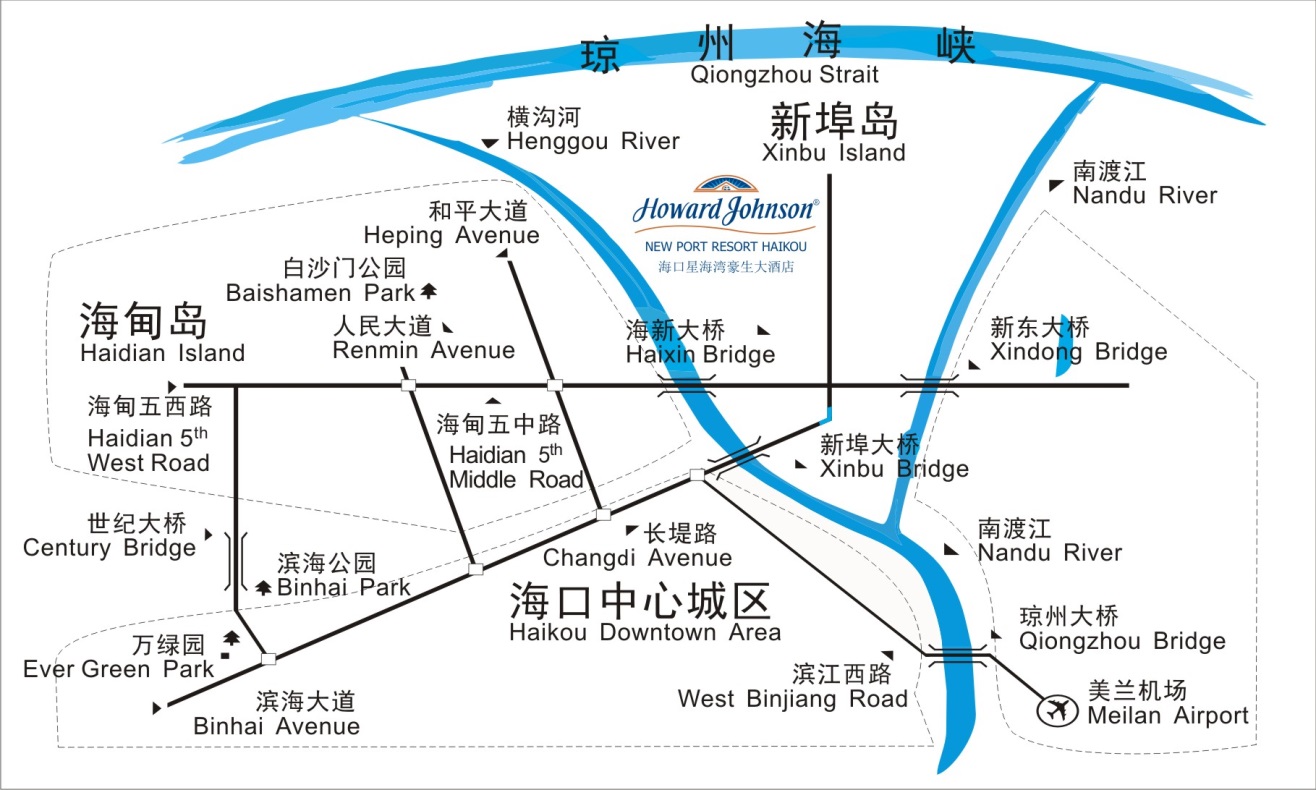 